Sports ChallengeHow many can you complete?Keep track and send your results to school!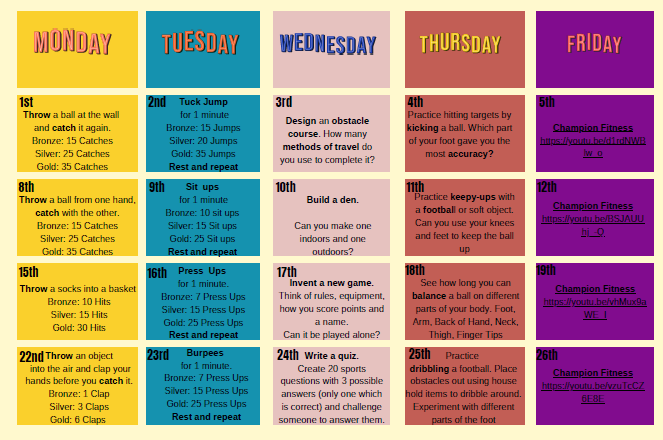 